ГАННІВСЬКИЙ ЛІЦЕЙПЕТРІВСЬКОЇ СЕЛИЩНОЇ РАДИ ОЛЕКСАНДРІЙСЬКОГО РАЙОНУКІРОВОГРАДСЬКОЇ ОБЛАСТІНАКАЗ31.08.2022                                                                                                                          № 57с. ГаннівкаПро призначення класних керівників та організацію їх роботи в 2022/2023 навчальному роціЗгідно з Програмою основних орієнтирів виховання, Концепцією національно-патріотичного виховання та Стратегії національно-патріотичного вихованняНАКАЗУЮ:Призначити класними керівниками в Ганнівському ліцеї з 01.09.2022 року вчителів згідно з додатком № 1.Призначити класними керівниками у Володимирівській філії Ганнівського ліцею з 01.09.2022 року вчителів згідно з додатком № 2.Призначити класними керівниками у Іскрівській філії Ганнівського ліцею з 01.09.2022 року вчителів згідно з додатком № 3.4. Класним керівникам:скласти плани роботи класного керівника на 2022/2023 навчальний рік відповідно до вимог чинного законодавства до 09.09.2022 року;проводити батьківські збори та психолого-педагогічну просвіту з батьками відповідно до плану роботи школи;звітувати про проведену роботу на методичному об’єднанні класних керівників у січні та травні 2022-2023 навчального року.Контроль за виконанням даного наказу покласти на завідувача Володимирівської філії Ганнівського ліцею МІЩЕНКО М. І., на в.о. завідувача Іскрівської філії Ганнівського ліцею БАРАНЬКО Т.В. та на заступника директора з навчально-виховної роботи Ганнівського ліцею ОСАДЧЕНКО Н.М.Директор школи                                                                                 О.КанівецьЗ наказом ознайомлені:                                                                     М.Міщенко Н.ОсадченкоТ.Баранько                                                                Додаток № 1до наказу директора від 31.08.2022 року № 571. Призначити класними керівниками в Ганнівському ліцеї з 01.09.2022 року наступних вчителів:1 класу – МІЛЯР К.В.;2 класу – ОПАЛАТЕНКО В.С.;3 класу -  КРАМАРЕНКО В.В.;4 класу – ВИСТОРОПСЬКУ Н.С.;5 класу – ЖУКОВУ М.С.;6 класу – ГРИШАЄВУ Л.В.;7 класу – ПИЛИПЕНКО В.І.;8 класу – МАРЧЕНКО А.В.;9 класу –  ГАЛІБУ О.А.Додаток 2до наказу директора від 31.08.2022 року № 571. Призначити класними керівниками у Володимирівській філії Ганнівського ліцею з 01.09.2022 року наступних вчителів:1 класу - КОЛОМІЄЦЬ О.М.;2 класу – ГИРИК В.І.;3 класу – МОВЧАН Л.В.;4 класу – КРАЩЕНКО О.В;5 класу – ЛЯХОВИЧ І.Б.;6 класу – ІВАНОВА О.В.;7 класу – ХОМИЧ Л.М.;8 класу – ЛІСАЙЧУК Н.С.;9 класу – ДУДНИК Н.В.Додаток 3до наказу директора від 31.08.2022 року № 571. Призначити класоводами та класними керівниками в Іскрівській філії Ганнівського ліцею з 01.09.2022 року наступних вчителів:2 класу – ТКАЧЕНКО Н.Г.;3 класу – ГРИШАЄВА О.А.;4 класу – АМБРОЗЯК І.І.;5 класу – ЄФІМОВУ Ю.С.;6 класу – БАРАНЬКО О.О.;7 класу – ДИСМУРАГДОВУ Л.Г.;8 класу – СИДОРЕНКО Н.М.;9 класу - БАРАНЬКО Т.В.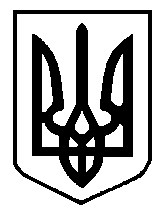 